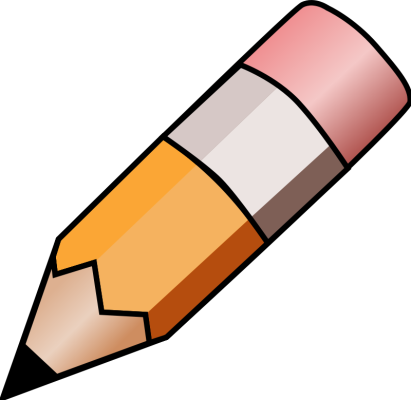 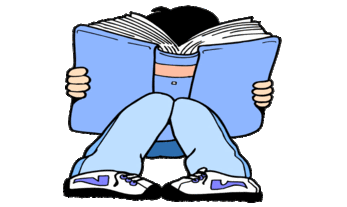 YEAR 6 HOME LEARNING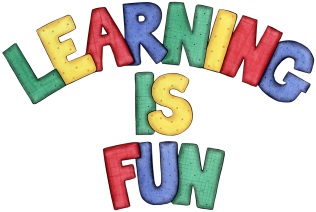 YEAR 6 HOME LEARNINGDate Set11.10.2019Date Due16.10.2019MathleticsRounding decimalsDecimals to fractions Decimals on a number lineSpellingsWritingMinimum of 10 minutes dailyenoughthoughthoughtthroughbicycleeighthreignweightheighttherefore accordingattachedcriticisedeterminedequipmentespeciallyfrequentlyimmediatelyunnecessarysincerelyWeekly Writing Task Friday 5th October 2018 – due Wednesday 10th OctoberAs part of black history month, your writing task this week is to write a biography on Maya Angelou. You will need to research her life. You should write 1.5 – 2 pages for this. ReadingRecommended daily reading time: KS2 40 minutes.GreekPlease go to Greek Class Blog for Greek Home LearningGreek Class - St Cyprian's Greek Orthodox Primary Academy